ПРИЁМЫ РАБОТЫ С НЕСПЛОШНЫМИ ТЕКСТАМИПРИ ФОРМИРОВАНИИ ЧИТАТЕЛЬСКОЙ ГРАМОТНОСТИИ.П.Веретенникова,МБОУ СШ г. Горбатов, Нижегородская областьАннотация. В работе представлен опыт формирования читательской грамотности на основе работы с несплошными текстами.Ключевые слова: читательская грамотность, несплошные и сплошные тексты, приёмы работы.Великий педагог Константин Дмитриевич Ушинский говорил: «Уметь читать – Значит, извлечь из мёртвой буквы живой смысл». Дети должны уметь ориентироваться в различных источниках информации -одно из требований ФГОС НОО. Обучающиеся должны уметь извлекать информацию из текстов, схем, иллюстраций(2).Исследования показывают, что школьники не готовы работать с такого рода информацией. Поэтому, мы считаем, что осваивать новые способы формирования читательских умений в образовательной практике - одна из главных задач учителя. извлекать информацию нам приходиться не только из книг и журналов, но и из инструкций, билетов, расписаний, афиш.Тексы делятся на сплошные и несплошные.Сплошные тексты - это те произведения в школьных учебниках, в книгах, журналах (стихи, рассказы, сказки и др.), которые не прерываются графиками, схемами, формулами. В несплошных текстах информация передается с помощью графиков, диагарамм, схем, таблиц. При встрече с непривычной информацией дети испытывают трудности.С информацией в скрытом виде школьники встречаются очень часто. Ряд заданий ВПР В 4 классе составлены на основе несплошных текстов, и не секрет, что такое задание вызывает затруднение у учащихся. Работая с несплошными текстами, учитель развивает мыслительные навыки обучающихся, которые им будут необходимы не только в школе, но и в дальнейшей жизни(5).Важно, чтобы дети научились извлекать и анализировать  информацию, читая несплошной текст в виде графиков, таблиц, схем; на основе сплошного текста составлять несплошные тексты в виде диаграмм, расписаний, схем и т.д.Таким образом, возникает вопрос, где и на каком уроке мы можем построить работу с несплошным текстом.Работа с несплошными текстами начинается с подборки дидактических материалов. Учащиеся в течение учебного периода приносят в класс различные билеты, афиши, чеки, объявления, тем самым пополняют копилку дидактических материалов. Для того, чтобы работа с несплошными текстами была эффективной, необходимо формулировать такие задания, которые бы формировали информационную грамотность учащихся в соответствии с требованиями ФГОС, были актуальны в данный период и отвечали возрастным особенностям детей(3).Рассмотрим несколько примеров.Русский язык. Работа с кассовым чеком.(фрагмент урока русского языка во 2 классе по теме «Единственное и множественное число имён существительных»)На этапе систематизации знаний учитель предлагает ученикам поработать в группах с кассовым чеком (Приложение 2) Задание 1: внимательно рассмотрите кассовый чек; прочитайте наименование товара в чеке; выпишите имена существительные. Цель задания направлена на формирование умения работать с информацией, представленной в виде несплошного текста. Ответы детей: свёкла, огурцы, морковь, кинза, зелень, пакет, соус.Задание 2: составьте и запишите предложение, используя существительные, обозначающие продукты питания из чека. Цель задания: умение переводить информацию в другие текстовые формы (создание сплошного текста из несплошного).Ответы детей: мама купила в магазине свёклу, огурцы, морковь, кинзу, зелень.Задание 3: определите число имён существительных, измените число имён существительных на противоположное, если это возможно, напишите; сделайте вывод.(Некоторые имена существительные употребляются в речи только во множественном или только в единственном числе). Цель задания: умение использовать информацию для решения учебной задачи. Ответы детей: свёкла, огурец, морковь, кинза, зелень, пакеты, соусы.В соответствии с изучаемой темой на следующих уроках мы можем продолжить работу с кассовым чеком  и предложить различные задания: расположи наименования товаров, прописанных в чеке в алфавитном порядке; выпиши слова со вторым ударным слогом; найди в словах изученные орфограммы; раздели слова, обозначающие продукты питания черточкой для переноса; выпиши словарные слова.Математика. На уроке актуализации знаний и умений по математике в 4 классе(урок повторения «Текстовые задачи; анализ зависимостей, характеризующих процессы купли-продажи: цена, количество, стоимость») на этапе применения знаний и умений в новой ситуации предлагаем поработать с кассовым чеком (Приложение 2) в парах.Задание 1: внимательно рассмотри кассовый чек, прочитай названия наименования товаров, их количество, стоимость. Цель задания: формирование умения работать с информацией, представленной в виде несплошного текста.Задание 2: распредели цены товаров, указанных в чеке, в порядке возрастания, убывания. Цель задания: умение использовать информацию для решения учебной задачи.Задание 3: составь различные задачи на нахождение цены, количества, стоимости. Цель задания: умение переводить информацию в другие текстовые формы (создание сплошного текста из несплошного; создание несплошного текста из сплошного).На уроке окружающего мира в 3 классе по теме «Правила поведения в социуме» на этапе обобщения и систематизации знаний можно предложить поработать с билетом в дельфинарий. (Приложение 1)Задание 1: рассмотри билет в дельфинарий, прочитай правила поведения в дельфинарии. Цель: формирование умения работать с информацией, представленной в виде несплошного текста.Задание 2: используя данную информацию в билете, составь памятку посещения дельфинария, добавляя правила из личного опыта. Цель данного задания: умение переводить информацию в другие текстовые формы (создание несплошного текста из несплошного)(табл. 1)Таблица 1Яркость оформления рекламных проспектов и афиш привлекает детей. На уроке изобразительного искусства в 3 классе по теме «Эскиз плаката или афиши» на этапе творческого применения знаний в новой ситуации можно предложить работу по билету в дельфинарий.Задание 1: рассмотрите билет, определите, какие главные сведения нужно указать на афише. Цель данного задания: формирование умения работать с информацией, представленной в виде несплошного текста;Задание 2: используя билет, создайте афишу, которая приглашает в дельфннарий. Цель: умение переводить информацию в другие текстовые формы (создание несплошного текста из несплошного)Задание 3: преобразуйте информацию, полученную из билета, в смс-сообщение для друга, которого вы приглашаете пойти в дельфинарий. Цель: умение использовать информацию для решения учебной задачи и переводить информацию в другие текстовые формы.На внеурочных занятиях можно предложить учащимся составить учащимся рецепты приготовления блюд из предложенных наборов продуктов, составить алгоритм приготовления блюда; разработать рекламу какого-либо продукта. Несплошной текст, представленный в афишах, билетах, предлагаем преобразовать в сплошной. Например, написав смс-сообщение друзьям или родителям по поводу похода в кино.Разнообразные инструкции и памятки целесообразно использовать на уроках окружающего мира. Составление алгоритма по памятке, нахождение способа выхода из различных жизненных ситуаций.Подводя итог вышесказанного, отмечаем, что работа с несплошными текстами важна и нужна. Эти тексты не оторваны от реальной жизни, поэтому и интересны детям. Работа с несплошными текстами системно формируют культуру мыслительной деятельности, а именно, понимание интерпретация ннформационного источника, определение причинно-следственных связей, анализ, классификацию и т.д. Различные формы представления текстов должны служить не только в качестве иллюстраций, но и являться источником получения информации (1).Преимущества работы с такими текстами заключается прежде всего в том, что эти тексты относятся к реальной жизни. Если системно вести данную работу, то полученные навыки помогут успешному обучению в средней и старшей школе. Вырастет ученик способный к определённым, социально значимым достижениям во взрослой жизни.Список литературы:Бунеева Е.В., Чиндилова О.В. Приёмы продуктивного чтения несплошных текстов/Начальная школа плюс ДО и После.-2014.-№4.-с.55-58Гин С. Мир логики/С.Гин.-М.:Вита-пресс, 2011.Матюшкина М.Д.,Белоусов К.Ю. Результаты ЕГЭ и функциональная грамотность выпускников//2020.Логвинова И.А., Рождественская Л.В.Формирование навыков функционального чтения. Книга для учителя. Нарва, 2012Фатеева Т.С.Формирование информационной грамотности как планируемый результат обучения младших школьников http://vakizdat.ru/konferencii-vakizdat/ocmenu/51-artfateeva.htmlПриложение 1. Билет в ДельфинарийПриложение 2. Кассовый чек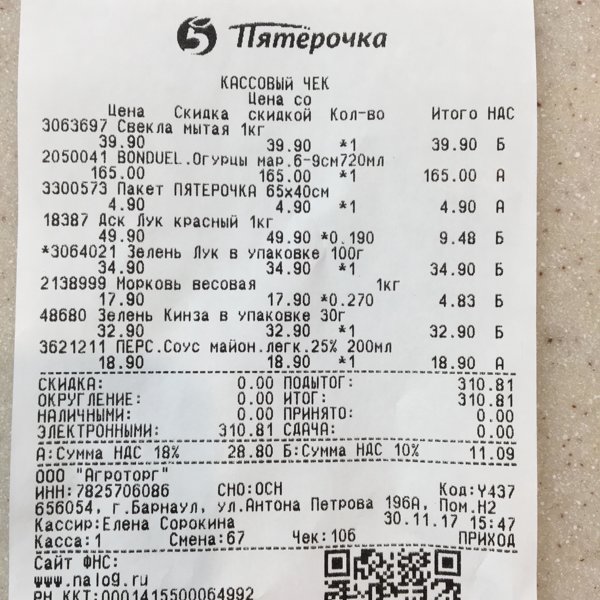 ВопросыОтветыЗапиши адрес дельфинарияСтоимость билетаДата представленияВремя начала представленияВозможен ли обмен билета. Если да, то в каком случае?Запиши серию и номер билета                                 Желаем вам приятного просмотра!Дельфинарий                                                               Заказ №278, тираж 1000, 04.2022                                       М.ВДНХ, проспект Мира, стр.119, ВВЦ, СТР. 461Представление в дельфинарииТрибуна, ряд 9, место 19Дата: 20 мая 2022 г. Время: 16:00Цена: 800 руб.После третьего звонка вход в зал запрещён. Опоздавшие зрители теряют право на места, указанные в билетах. Возврат билета или обмен возможны только в случае отмены мероприятия. Приобретая билет, зритель обязуется не производить в зале фотосъёмку, видео- и аудиозапись.Организатор: ООО «Мир дельфинов»ООО «Мир дельфинов», ИНН 8376487684, ОГРН 847208478374, г. Москва, ул. Мясниковская д.171, офис 17Типография ООО «Печать»ИНН 8376487683, ОГРН 847208474656, г. Москва, www.tipografi.su (495)780-80-80                                           БИЛЕТ СЕРИИ ВА №032430